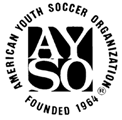 Date: March 5, 2018 	Location: LionHeart	Start Time: 6:38PM	End Time: 7:58PMPresent: 	Neal Ausema, Dawn Ausema, Mindy Conley, Darren Rogers, Megan Gonzalez, Renee Platt, Dannielle Leber, Will Simon, Lori Osborn Absent: 	Mike GeslerCall To Order:							 Neal Ausema- RCMeeting officially commenced at 6:38PMApproval of Agenda:						Neal Ausema-RCThe Agenda was sent out prior to the meeting and approved.Approval of Minutes:						Megan Gonzalez- Secretary	Minutes from the previous month were submitted and approved.Old Business:	NoneNew Business:Recap of ExpoAll in all, everything went well.Coach/Parent MeetingCoach’s Meeting will be March 20th at 6:30PM at the Grant Wesleyan Church Teen Center.Parent’s Meeting will be March 27th at 6:30PM at the Grant Wesleyan Church Teen Center.Super CampSuper Camp is this coming Saturday and Sunday (March 10th and 11th) at Lakeview High School. It will be from 9am to 5pm. Classes offered will be:6U-10u Coach, 12U Coach Intermediate Coach and Advanced CoachRegional, Intermediate and Advanced RefereeTreasurer, Auditor, Coach Administrator and CVPAField Set UpField Set Up will be April 7th, starting at 9am.Reports:Treasurer-Lori Osborn (RT)February Balance was $3355.44$1026.70 was paid out for ExpoPay in has been $1137.50 so far this month.Referee Administrator- Darren Rogers (PRA)6U-10U coach class will be offered on April 7th. Was brought up whether to buy the books or have coaches download the material and just issue vouchers. It was agreed to just purchase the books, so coaches have a hard copy of what they need.For the referee classes, Darren will need to get the Laws of the Game on PDF and some badges.For It’s Your Call this spring, it was questioned whether to adjust the frequency of it or continue every week due to poor participation the past season. It was agreed to start with every week and feel out how it goes.It was also agreed to do 1000 Minutes again this season and advertise with other regions.We’re looking at about 20 referees right now, but it was discussed to try to replenish the youth referees. Some money will be needed for referee thank you’s. With 20 referees, we’re looking at about $200. Plus, about $60 for It’s Your Call gifts. 1000 Minutes should break about even. And then the cost of the books for the coaching class will need to be reimbursed.Coach Administrator- Dawn Ausema (RCA)Some of the coaches have already confirmed for the Spring season.Still looking for 5U, 6U, (2) 8U, and a 12U Boy’s coach.Child and Volunteer Protection Advocate- OpenRegistrar- Renee Platt (PR)So far there are total of 102 players between returning players and new players. There should be a boost in numbers due to this being the last week of open registration. There are still 35 player registrations sitting in the shopping cart that haven’t been completed yet. Equipment Manager- Patty MoyerNothing to report currently.VIP Coordinator- Mike GeslerNot Present for meeting.Web Master- Mindy ConleyLots of registrations flooded in this weekend. There are still 35 in the cart (as previously stated). A boost for registration, Field Set Up and a few other events were posted on Facebook.There was also discussion about sending out an email blast to parents who haven’t completed their registration to get them through.Fundraising Coordinator- Dannielle LeberEmail was sent to the ButterBraid about our plans to run the fundraiser. Danielle will contact her when we have a final count of players once registration closes. Still need to figure out disbursement details. A link was sent out prior to the board meeting for apparel. Prices can be set by the region. It was asked to get an idea of what the company takes off the top to better set prices moving forward. It was suggested that we take the price they take and then increase by $5. Link will be set out with a password and then orders can be created. It is currently taking about 1-2 weeks to ship. Orders will ship directly to customers. If there are any additional items we want, it can be added. Danielle will double check on operation and then get the link to Mindy to post.Field Manager- Will SimonAlready covered above.Volunteer Coordinator- OpenNo ReportAdult League: OpenNo ReportOpen Discussion 	Area meeting will be March 17th in Reed City at 9am. Those going will be meeting at Cronk’s for breakfast at 6am, prior to the meeting.Next Board Meeting	April 2, 2018Adjournment	The March 2017 Regional Board Meeting was adjourned at 7:58PMRespectfully Submitted, Megan Gonzalez
Secretary
Grant AYSO Region 1472